COSHH ASSESSMENT NCS/FM/070  Issue005/Jul09Ref:        COSHH 07Assessed by:       Matt Traynor                                                 Position: Managing DirectorDate:      January 2022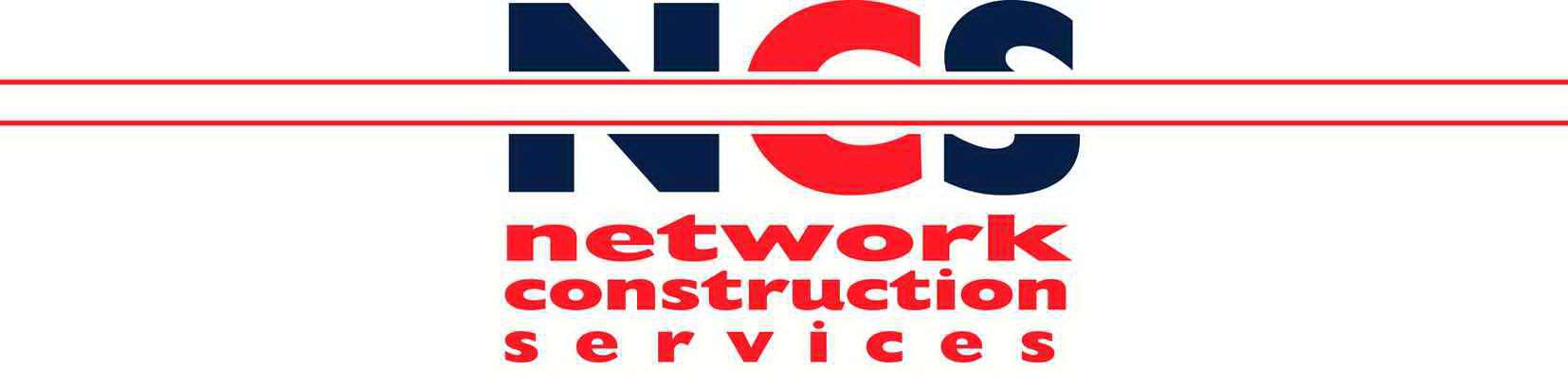 Reviewed by:     Matt TraynorPosition: Managing DirectorDate:      January 2022Issue:     008/Jan 22Trade name / Supplier:                             Telephone number:Contact:Toxic                                                                    Corrosive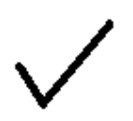 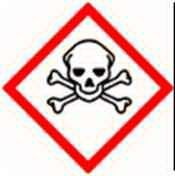 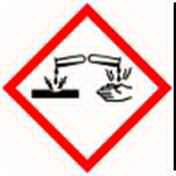 Product type:Lead straps - on detonatorsIrritant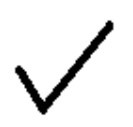 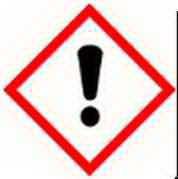 Highly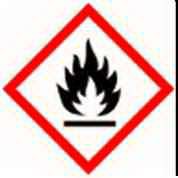 FlammableChemicals and appearances:Bluish - white or silvery grey solid in various forms - turns tarnished on exposure to airHarmful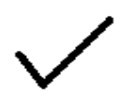 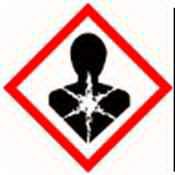 Oxidising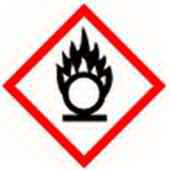 Appointment                                 Effect                                                                     First AidDermatitis, irritation, redness, painWash well with plenty of soap  and water for at least 15 minutesRemove  contaminated clothing. Seek  medical advice. Wash clothing before re-useIrritation, stinging                                                     Flush eyes with copious quantity of water.If irritation persists, seek medical adviceIrritation to nose  and throat.Coughing, drowsinessMove to fresh air and rest. If symptoms persist seek medical adviceSwallowing              Nausea, diarrhoea, vomitting                           Induce vomiting immediately as directed by medical personnelRisk associated with use:Lead can be absorbed through contact with the skin and eyes  causing irritationPersonal Protection:Wear gloves or gauntlets when handling lead, eye protection should be worn.Do not eat , drink or smoke  during work. Wash hands before eatingStorage:Separate from food  and feedstuffs and incompatible materials(further information on MSDS)Disposal:Return any unused product to supplier, or plant depot.Any material contaminated by the product should be designated as special waste,  and disposed of through a specialist waste  disposal contractorFire:Not considered to be a fire hazard